Firma y Sello del Jefe Territorial/Provincial					Firma del Interesado*IMPORTANTE:La firma de esta ficha significa la aceptación de los estatutos y demás normativa interna de La Falange. La Falange, de acuerdo con la Ley Orgánica 3/2018 de 5 de Diciembre, de Protección de Datos Personales y Garantía de los Derechos Digitales, informa de que sus datos serán integrados en un fichero del que es responsable La Falange, que los utilizará para tramitar su afiliación, permitir el ejercicio de los derechos y obligaciones previstos en los estatutos, y mantenerle informado de sus actividades. Consiente en que en que sus datos sean tratados de acuerdo a lo establecido en el reglamento de Afiliado a efectos de inscripción como Militante o Simpatizante y que, en caso de causar baja, La Falange puede conservar sus datos con fines históricos y estadísticos, salvo revocación expresa de su consentimiento.  Puede ejercitar los derechos de acceso, rectificación, cancelación y oposición dirigiéndose a La Falange, C/ Silva 2, 4-1, 28013 Madrid, o bien mediante correo electrónico  comunicacion@falange-espanola.com. Para el ejercicio de estos derechos deberá aportar documento oficial que acredite su identidad.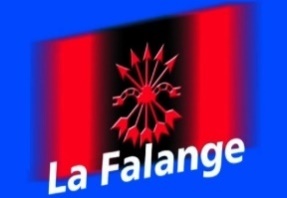 SECRETARÍA NACIONAL DE ORGANIZACIÓNLA FALANGEDELEGACIÓN NACIONAL DE ORGANIZACIÓNFICHA DE AFILIACIÓNJEFATURA PROVINCIALFECHA SOLICITUD DD/MM/AAAA Adjuntar fotocopia DNINOMBRENOMBRENOMBREDNI/NIFDNI/NIFAPELLIDOSAPELLIDOSAPELLIDOSFECHA DE NACIMIENTODD/MM/AAAAFECHA DE NACIMIENTODD/MM/AAAAPROFESIÓNPROFESIÓNPROFESIÓNPROFESIÓNPROFESIÓNTIPO VÍADIRECCIÓNDIRECCIÓNDIRECCIÓNCÓDIGO POSTALCÓDIGO POSTALPROVINCIAPROVINCIATELÉFONO MÓVILMUNICIPIOMUNICIPIOMUNICIPIOMUNICIPIOMUNICIPIOCORREO ELECTRÓNICOCORREO ELECTRÓNICOCORREO ELECTRÓNICOCORREO ELECTRÓNICOCORREO ELECTRÓNICOCUOTA (Mínimo 10€)	IBAN (Cuenta bancaria)IBAN (Cuenta bancaria)CUOTA (Mínimo 10€)	